Филиал Республиканского государственного предприятия на праве хозяйственного ведения «Казгидромет» Министерства экологии и природных ресурсов РК по г.Алматы и Алматинской области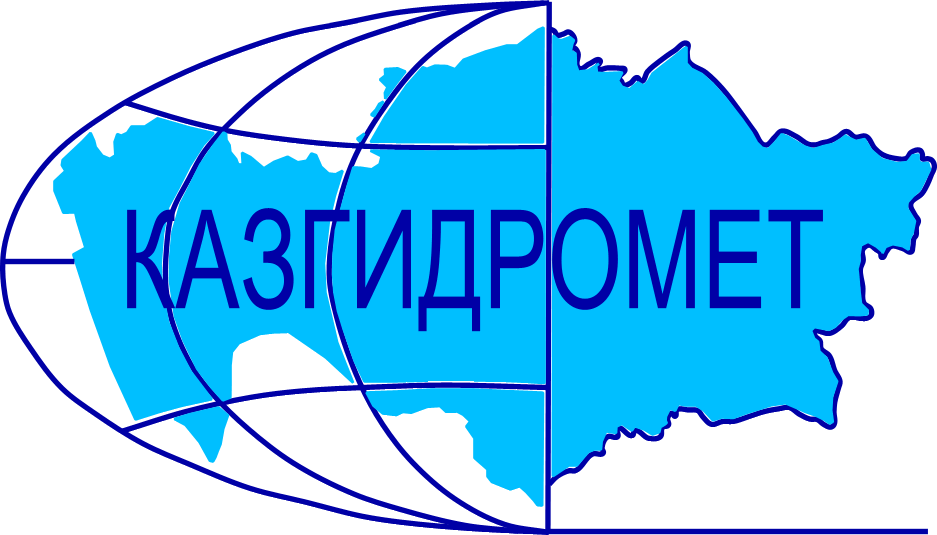 г.Алматы, проспект Абая, 32Ежедневный гидрологический бюллетень № 9Сведения о состоянии водных объектов г.Алматы и Алматинской области по данным гидрологического мониторинга на государственной сети наблюдений по состоянию на 8 час. 09 апреля 2024 годаСведения о водохранилищах Примечание: * - данные отсутствуютДиректор филиала             		                                                                           Т. КасымбекСоставил (а)/Исп.: И.АнцифероваТел.: 2067Қазақстан Республикасы Экология және табиғи ресурстар министрлігінің «Қазгидромет» шаруашылық жүргізу құқығындағы республикалық кәсіпорнының Алматы қаласы және Алматы облысы бойынша филиалыАлматы қаласы, Абай, 32 даңғылы№ 9 Күнделікті гидрологиялық бюллетень Мемлекеттік бақылау желісіндегі гидрологиялық мониторинг деректері бойынша Алматы қаласы және Алматы  облысы су нысандарының 2024 жылғы 09 сәуірдегі сағат 8-гі  жай-күйі туралы мәліметтер. Су қоймалары бойынша мәліметтер Ескерту: * - мәліметтер жоқФилиал директоры		                                                                               Т. ҚасымбекЖасады/Орын.: И.АнцифероваТел.: 2067Название гидрологического постаОпасный уровеньводы, смУровень воды, смИзменение уровня воды за сутки, ±смРасход воды, м³/секСостояние водного объектар.Иле-пристань Добын4902907389р.Иле-164 км выше Капшагайской ГЭС500358-3346р.Иле-уроч.Капшагай5013382258р.Иле-с.Ушжарма3761113р.Иле-1 км ниже ответвления рук.Жидели32811654,45р.Иле-аул Жидели2868101,43р.Иле-протока Суминка*548р.Иле-16 км ниже истока277635336р.Иле-протока Ир256157-177,0р.Киши Алматы-МС Мынжылки300река пересохлар.Киши Алматы-альпбаза «Туюксу»62653900,29заберегир.Киши Алматы-ниже устья р.Сарысай29024700,24р.Киши Алматы-МП Медеу136920р.Киши Алматы–г.Алматы248183-10,97р.Батарейка-д/о «Просвещенец»985300,11р.Бутак-с.Бутак28725100,30р.Улкен Алматы-1,1 км выше озера Улкен Алматы32929300,20р.Улкен Алматы-2 км выше устья р.Проходной40025100,60р.Кумбел-устье1198101,53забереги остаточныер.Проходная-устье31026800,60р.Терисбутак-устье23020600,50р.Каскелен-г.Каскелен33726802,53р.Каскелен-устье213134-28,53р.Талгар-г.Талгар330158-1р.Есик-г.Есик294река пересохлар.Турген-с.Таутурген1807520,64р.Узын Каргалы-п.Фабричный1609302,86р.Курты-Ленинский мост46124402,98р.Шилик-выше вдхр.Бартогай42430207,45р.Шилик-с.Малыбай1864621,98р.Темирлик-с.Темирлик271177-11,36р.Шарын-уроч.Сарытогай25098224,5р.Текес-с.Текес20013109,21р.Каркара-у выхода из гор25610709,06заберегир.Баянкол-с.Баянкол1806702,30р.Нарынкол-с.Нарынкол2501630заберегивдхр.Капшагай-г.Капшагай11501141-2вдхр.Капшагай-МС Карашокы115011441оз.Улкен Алматы-на северном берегу1062345-6ледоставНазваниеНПУНПУФактические данныеФактические данныеФактические данныеФактические данныеНазваниеУровеньводы, м БСОбъем, млн. м3Уровеньводы, м БСОбъем, млн. м3Приток, м3/сСброс,м3/сКапшагайское   вдхр.479,0018450478,8618260346258Гидрологиялық бекеттердің атауыСудың шектік деңгейі, смСу дең-гейі,смСу деңгейі-нің тәулік ішінде өзгеруі,± смСу шығыны,  м³/секМұз жағдайы және мұздың қалыңдығы, смІле өз.- Добын айлағы490 2907389Іле өз.- Қапшағай ГЭС 164 шқ  жоғары500358-3346Іле өз.- Қапшағай шатқалы5013382258Іле өз.- Үшжарма ауылы3761113Іле өз.- Жиделі тармағынан 1 шқ төмен32811654,45Іле өз.- Жиделі ауылы2868101,43Іле өз.- Суминка саласы*548Іле өз.- Жиделі тармағынан 16 шқ төмен277635336Іле өз.- Ир сағасының тармағы 256157-177,0Кіші Алматы өз.- Мыңжылқы МС300өзеннің суы тартылып қалдыКіші Алматы өз.- «Тұйықсу» альпбазасы62653900,29жағалық мұздарКіші Алматы өз.- Сарысай өзенінің сағасынан төмен29024700,24Кіші Алматы өз.- Медеу МП136920Кіші Алматы өз.- Алматы қаласы248183-10,97Батарейка өз.- «Просвещенец» демалыс үйі985300,11Бұтақ өз.- Бұтақ ауылы28725100,30Үлкен Алматы өз.-Үлкен Алматы көлінен 1,1 шқ жоғары32929300,20Үлкен Алматы өз.- Проходная өзені сағасынан 2 шқ жоғары40025100,60Күмбел өз.- сағасы1198101,53қалдық жағалық мұздарПроходная өз.- сағасы31026800,60Терісбұтақ өз.- сағасы23020600,50Қаскелен өз.- Қаскелен қаласы33726802,53Қаскелен өз.- сағасы213134-28,53Талғар өз.- Талғар қаласы330158-1Есік өз.- Есік қаласы294өзеннің суы тартылып қалдыТүрген өз.- Таутүрген ауылы1807520,64Ұзын Қарғалы өз.- Фабричный ауылы1609302,86Күрті өз.- Ленин көпірі46124402,98Шелек өз.- Бартоғай су қоймасынан жоғары42430207,45Шелек өз.- Малыбай ауылы1864621,98Темірлік өз.- Темірлік ауылы271177-11,36Шарын өз.- Сарытоғай шатқалы25098224,5Текес өз.- Текес ауылы20013109,21Қарқара өз.- таудан шығар жер25610709,06жағалық мұздарБаянкөл өз.- Баянкөл ауылы1806702,30Нарынкөл өз.- Нарынкөл ауылы2501630жағалық мұздарҚапшағай су қоймасы-Қапшағай қаласы11501141-2Қапшағай су қоймасы-Қарашоқы МС115011441Үлкен Алматы көлі-сол жағалауы1062345-6мұзқұрсауАтауы Қалыпты тірек деңгейіҚалыпты тірек деңгейіНақты деректерНақты деректерНақты деректерНақты деректерАтауы Су деңгейі,м  БЖКөлем,км3Су деңгейі,м  БЖКөлем,км3Нақты ағын,м3/сТөгім,м3/с Қапшағай су қоймасы479,0018450478,8618260346258